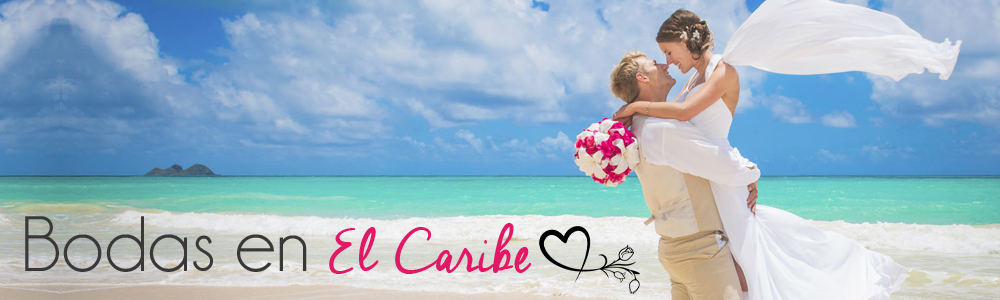 HOTELES RIU EN ARUBAPAQUETES DE BODASPaquete de Bodas Free					  Valor por paquete: GratisPrograma de Bodas Valido hasta 10 personas, con alojamiento en hoteles RiuDisponible en Hoteles Riu de ArubaINCLUYE: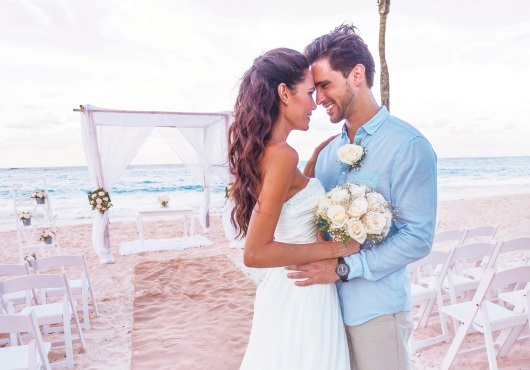 El ramo de la novia La flor en el ojal para el novio Preparación y decoración del lugar de la ceremonia Playlist para la ceremonia Cena semiprivada en uno de nuestros restaurantes de especialidades (hasta 10 personas)  Pastel de bodas (10 personas)Vino espumoso para el primer brindis de los recién casados (10 personas) Decoración romántica dentro de la habitación Un regalo sorpresa en el spa Especialista en Bodas de RiuNOTAS:Puede elegirse al adquirir una habitación de cualquier categoría. No se requiere un mínimo de habitaciones ni de noches. Ministro o juez opcional y pruebas de sangre disponibles a solicitud; las tarifas aplicables pueden variar por destino y deberán pagarse en su totalidad a la llegada. El Paquete Free** está sujeto al pago de gastos por concepto de Juez/Ministro, documentación, tasas administrativas e impuestos que están preestablecidos por el gobierno local; el pago se efectuará en la recepción del Hotel Riu donde se realizará la boda.  Elegible en la compra de cualquier categoría de habitación. Inclusiones del Paquete están disponible para la pareja y 8 invitados. Se aplica cargo extra por persona adicional (hasta un máximo 20 personas incluyendo a la pareja). Paquete de Bodas Royal 	       Valor por paquete Renovación de votos: USD$2.879				                       Valor por paquete Ceremonia Simbólica: USD$2.879				                       Valor por paquete Ceremonia Civil: USD$3.359Programa de Bodas Valido hasta 20 personas, incluyendo a la pareja, con alojamiento en hoteles Riu.Disponible en Hoteles Riu Palace Aruba y Riu Palace Antillas.INCLUYE:Coordinadora de bodas en el hotel.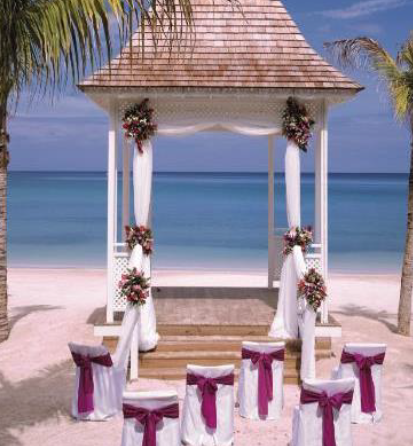 Decoración y montaje del lugar de la ceremonia.Ramo de flores.Boutonniere a juego.Música grabada durante la ceremonia.Cena semi privada con los invitados en uno de nuestros restaurantes de especialidades. (20 personas)Pastel de Boda. (20 personas)Vino espumoso para el brindis.(20 personas)Decoración especial en la habitación.Testigos si se requieren.Servicio de Ministro o Juez.Certificado de bodas.Ascenso a la siguiente categoría de habitación, sujeto a disponibilidad a su llegada al hotel (Excepto Jacuzzi Suites)Playeras RIU para la pareja.Regalo RIU para la pareja.Masaje relajante para la pareja.10% de descuento en tratamientos de Spa para la pareja.10% de descuento en tratamientos de Spa para los invitados (Solo si se reserva online en info@renovaspa.com)NOTASEl paquete ROYAL 2019 está disponible hasta para 20 personas, incluyendo a la pareja. Invitados que sobrepasen las 40 personas tienen un costo adicional e incurren en un evento privado y se aplican cargos adicionales. El paquete es válido desde el 1 de enero hasta el 31 de diciembre de 2019.Paquete de Bodas Caprice 	       Valor por paquete Renovación de votos: USD$3.719				                       Valor por paquete Ceremonia Simbólica: USD$3.719				                       Valor por paquete Ceremonia Civil: USD$4.319Programa de Bodas Valido hasta 40 personas, incluyendo a la pareja, con alojamiento en hoteles Riu.Disponible en Hoteles Riu Palace Aruba y Riu Palace Antillas.INCLUYE:Coordinadora de bodas en el hotel.Decoración y montaje del lugar de la ceremonia.Ramo de flores.Boutonniere a juego.Música grabada durante la ceremonia.Cena semi privada con los invitados en uno de nuestros restaurantes de especialidades. (40 personas)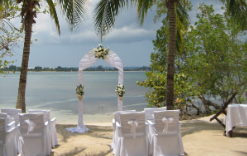 Pastel de Boda. (40 personas)Vino espumoso para el brindis. (40 personas)Decoración especial en la habitación.Testigos si se requieren.Ministro o Juez.Certificado de bodas.Ascenso a la siguiente categoría de habitación, sujeto a disponibilidad a su llegada al hotel (Excepto Jacuzzi Suites)Playeras RIU para la pareja.Regalo sorpresa para la pareja.Masaje relajante para la pareja.Peinado para un miembro de la pareja.Manicure para un miembro de la pareja.Pedicure para un miembro de la pareja.10% de descuento en tratamientos de Spa para la pareja.10% de descuento en tratamientos de Spa para los invitados (Solo si se reserva online en info@renovaspa.com)Late check out (sujeto a disponibilidad)Desayuno en la cama al día siguiente de la ceremonia.Fruta con chocolate y botella de vino espumoso.Dos bolsas con pétalos.NOTASEl paquete CAPRICE 2019 está disponible hasta para 40 personas, incluyendo a la pareja. Invitados que sobrepasen las 40 personas tienen un costo adicional e incurren en un evento privado y se aplican cargos adicionales. El paquete es válido desde el 1 de enero hasta el 31 de diciembre de 2019.Paquete de Bodas Indulgence       Valor por paquete Renovación de votos: USD$6.359				                        Valor por paquete Ceremonia Simbólica: USD$6.359				                        Valor por paquete Ceremonia Civil:          USD$6.839Programa de Bodas Valido hasta 20 personas, incluyendo a la pareja, con alojamiento en hoteles Riu.Disponible en Hoteles Riu Palace Aruba y Riu Palace Antillas.INCLUYE:Coordinadora de bodas en el hotel.Testigos si son requeridos.Servicio de Ministro / Juez.Certificado de matrimonio.Decoración y montaje de la ceremonia.Ramo de hermosas flores para la novia y Boutonniere a juego para el novio.Música grabada durante la ceremonia.Cena semi privada para la pareja y sus invitados. (20 personas)Espléndido pastel de bodas. (20 personas)Vino espumoso para el brindis principal. (20 personas)Dos bolsas de pétalos.Decoración romántica en la habitación.Regalo sorpresa para la pareja.Ascenso a la siguiente categoría de habitación en cortesía a la llegada del hotel y sujeto a disponibilidad. (Excepto Jacuzzi Suite)Late check out para la pareja (Sujeto a disponibilidad).Fruta con chocolate y vino espumoso en la habitación.Desayuno en la cama al otro día de la boda.Decoración Romántica en la habitación.Playeras RIU para la pareja.Aromaterapia para la pareja (50min) y Facial hidratante para la pareja. (50min)Exfoliación para la pareja. (50min)Masaje relajante para la pareja. (25min)Manicure Spa para un miembro de la pareja. (60min)Pedicure Spa para la pareja. (60min)Peinado para un miembro de la pareja.10% de descuento en tratamientos de Spa para la pareja 10% de descuento en tratamientos de Spa para los invitados (sólo si se reserva online en info@renovaspa.com) Coctel una noche antes de la boda Cena romántica para la pareja Pantuflas y Fotografía enmarcada NOTASEl paquete INDULGENCE 2019 está disponible hasta para 20 personas, incluyendo a la pareja. Invitados que sobrepasen las 40 personas tienen un costo adicional e incurren en un evento privado y se aplican cargos adicionales. El paquete es válido desde el 1 de enero hasta el 31 de diciembre de 2019.CONDICIONES GENERALES:Paquete de bodas incluye solo indicado en el detalle, no incluye alojamiento, traslados ni ticket aéreos.Servicios no mencionados en este paquete tienen cargo adicional.Los precios de los paquetes y extras están sujetos a cambio sin previo aviso.SUPLEMENTOSALOJAMIENTO PARA NOVIOSINCLUYE:- 7 noches de alojamiento con sistema todo incluido.**Valor por pasajero en USD**ALOJAMIENTO PARA INVITADOSINCLUYE:-7 noches de alojamiento con sistema todo incluido.**Valor por pasajero en USD**TRASLADOS PARA NOVIOS E INVITADOSTraslados en Servicio Compartido, Valor en USD por pasajero:Traslados en Servicio Privado, Valor en USD por Pasajero:NO INCLUYE:Gastos de agenciaAlojamiento,TrasladosBoletos aéreos.ExcursionesExtrasSeguro de asistencia médicaCONDICIONES GENERALES                                                                                                          Valores para pasajeros individuales. Sujetos a disponibilidad al momento de reservar y a cambios sin previo aviso.Tarifa programa valido solo para fechas indicadas. No aplican para festividades locales, eventos especiales a realizarse en destino, navidad, año nuevo, fiestas patrias y fechas indicadas por el operador.El programa está cotizado en la categoría habitación más económica del hotel. Para categorías superiores. Cotizar.Traslados regulares desde aeropuerto señalado. Consulte por suplemento para traslados privados. Valor programa no incluye ticket aéreo ni impuestos aéreos. 				HOTELVIGENCIADOBLENT. AD.Riu Palace Aruba01 May a 21 Jun2.017288Riu Palace Aruba22 Jun a 16 Ago2.326332Riu Palace Aruba17 Ago a 31 Oct2.111302Riu Palace Aruba01 Nov a 23 Dic2.197314Riu Palace Antillas01 May a 21 Jun2.053293Riu Palace Antillas22 Jun a 16 Ago2.355336Riu Palace Antillas17 Ago a 31 Oct2.075296Riu Palace Antillas01 Nov a 23 Dic2.197314HOTELVIGENCIASINGLENT. AD.DOBLENT. AD.TRIPLENT. AD.NIÑO 1NT. AD.NIÑO 2NT. AD.PLAN FAMILIAREDAD NIÑOSRiu Palace Aruba01 May a 21 Jun2.9254182.0172881.9172741.0091441.0091441.5133-12 AñosRiu Palace Aruba22 Jun a 16 Ago3.3734822.3263322.2103161.1631661.1631661.7453-12 AñosRiu Palace Aruba17 Ago a 31 Oct3.0614372.1113022.0052861.0551511.0551511.5833-12 AñosRiu Palace Aruba01 Nov a 23 Dic3.1864552.1973142.0872981.0981571.0981571.6483-12 AñosRiu Palace Antillas01 May a 21 Jun2.9774252.0532931.951279N/AN/AN/AN/AN/ASolo AdultosRiu Palace Antillas22 Jun a 16 Ago3.4154882.3553362.237320N/AN/AN/AN/AN/ASolo AdultosRiu Palace Antillas17 Ago a 31 Oct3.0094302.0752961.971282N/AN/AN/AN/AN/ASolo AdultosRiu Palace Antillas01 Nov a 23 Dic3.1864552.1973142.087298N/AN/AN/AN/AN/ASolo AdultosTRASLADOVALOR EN USDAeropuerto Aruba / Hotel/ Aeropuerto Aruba46TRASLADOTIPO DE VEHÍCULOVALOR EN USDAeropuerto Aruba / Hotel/ Aeropuerto ArubaAuto1 a 4 pax147